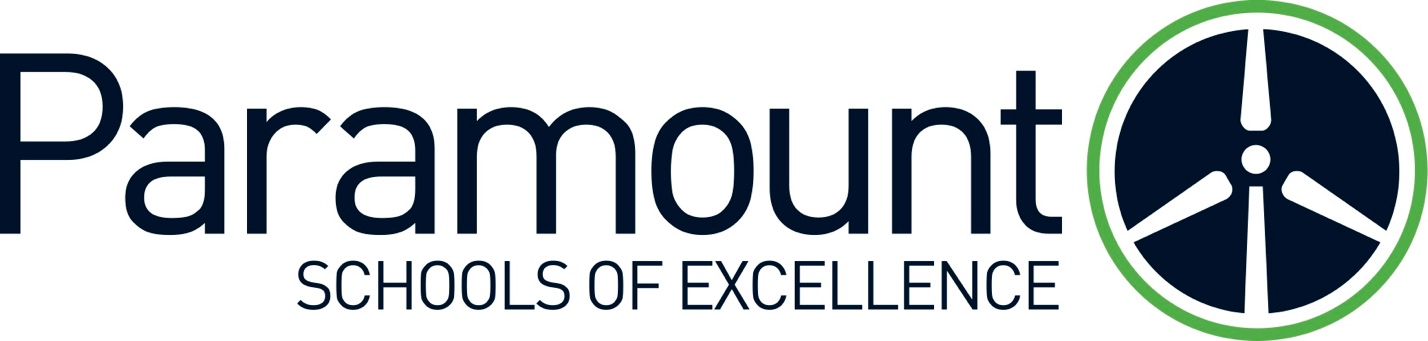 Paramount Schools of Excellence School Resource Officer (SRO) PolicyThe SRO program is intended to balance the need for a secure environment with that of a learning environment, and to promote a safe and orderly environment in PSOE schools. The PSOE School Resource Officer (SRO) Program is designed to provide school administrators and staff with law enforcement resources and expertise to maintain safety, order, and discipline in the school environment. The SRO Program is intended to be a proactive model, to ensure that no student’s right to receive an education is abridged by violence or disruption. To accomplish this end, PSOE will employ an SRO, to encourage working relationships between police, the schools, students, and the community. The program intends to promote safety and education, while furthering the principles and philosophies of community policing directly into the school environment.Program Goals:Create sustainable partnerships and formalize MOUs among school leaders, local law enforcement agencies, and school stakeholders.In taking this action step, PSOE will create sustainable community partnerships, supported by a strong MOU, by:Executing an MOU prior to commissioning SROs;Writing an MOU substantially similar to approved models;Requiring the involvement of school administrators, educators, and law enforcement, in the development of an MOU; andAnnually reviewing and revising (as needed) the MOU.Ensure that the MOU meets constitutional and statutory civil rights requirements.In taking this action step, the school will comply with civil rights laws by identifying Federal and State constitutional provisions and Federal, State, and local civil rights laws and ordinances that apply to law enforcement in educational settings and ensuring that law enforcement and school administrative policies and practices comply with those legal requirements. Recruit and hire effective SROs and school personnel.Keep SROs and school personnel well trained.In taking these action steps, PSOE supports hiring, training, and management of SROs by: mandating school-specific preparation (outlined in Appendix A); meeting the state training requirements outlined below; being trained on and adhering to all Family Educational Rights and Privacy Act (FERPA) regulations; and abiding by Indiana statute, which provides the minimum duration for school-specific training prior to appointment as an SRO:Indiana Code § 20-26-18.2-1. "School resource officer". (b) Before being appointed as a school resource officer, an individual must have: (1) successfully completed the minimum training requirements established for law enforcement officers under IC 5-2-1-9; and (2) received at least forty (40) hours of school resource officer training through: (A) the Indiana law enforcement training board established by IC 5-2-1-3; (B) the National Association of School Resource Officers; or (C) another school resource officer training program approved by the Indiana law enforcement training board. (emphasis added) Appendix ASRO DutiesSupervise traffic at the beginning and end of each school day to ensure the safety of all students, staff, and community membersPatrol the parking lots to ensure student, staff, and community safety into the school upon arrival in the morning and upon leaving campus in the afternoon, to deter reckless driving, and to ensure only active students enter the campusImprove the school’s reputation of a safe learning environment and deter misconduct by remaining highly visible in designated areasServe as a role model to students, especially in terms of appropriate attitudes and respectAssist school administration with truancy issues and criminal activities occurring on campusAttend meetings and after-school activities as requested by school administrationAssist school administration in developing and implementing plans and strategies to prevent and handle dangerous situationsAdhere to school board approved policies at all timesHiring Guidelines for School Resource OfficerAbility to work effectively with students, parents, teachers, and school administratorsAn understanding of the importance of diversion programs and alternatives to arrestRespect for youth and families of all backgrounds and culturesAn understanding of developmentally appropriate, trauma-informed practices for interacting with youthConsideration of the applicant’s past discipline and legal historyStrong interpersonal communication skillsStrong public speaking abilityEffective law-related teaching and mentoring skillsAn interest in promoting and enriching the lives of youth Knowledge of the specific needs and local concerns of the communitySRO Onboarding/Training TopicsConstitutional and civil rightsChildhood and adolescent developmentAge-appropriate responses to student conductDisability and special education issuesConflict resolution and de-escalation techniquesBias-free policing, including implicit bias and cultural competenceResponse to traumaRestorative justice techniquesInteracting with specific student groups, such as those with disabilities or limited English proficiency or who are lesbian, gay, bisexual, or transgender (LGBT)Use of force that reflects differences in strength and physical vulnerabilities of youthLimited appropriate use of handcuffs in a school settingConsequences of student involvement in the criminal and juvenile justice systemAll available alternatives to arrestPerformance reviews will be conducted annually by PSOE leadership using established staff protocols.Staff ProtocolsStaff follows school-developed discipline protocols outlined in frameworksLeadership uses discretion as to when to involve SROs in school discipline issuesNon-violent or non-threatening behavior is to be handled by school administration and not to be turned over to SROsAll staff will be trained on FERPA regulations, specifically pertaining to SROsComplaint ProtocolAll complaints are to be submitted in writing to the school’s principal.  Complaints will be recorded and maintained internally.  Corrective action will be taken at the discretion of the school principal under advisement of the Executive Director and the SRO’s direct supervisor.  